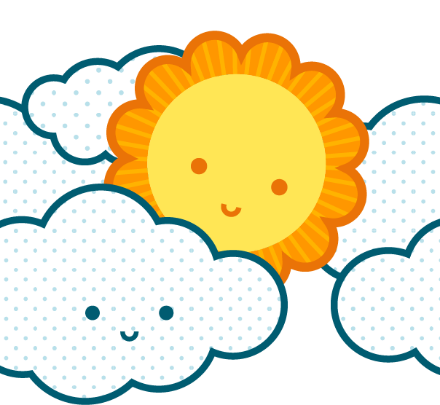 [Az Ön neve][Település, irányítószám]
[Utca és házszám][Telefonszám][E-mail-cím]@twitter: [Twitter-azonosító][Webcím][Az Ön neve][Település, irányítószám]
[Utca és házszám][Telefonszám][E-mail-cím]@twitter: [Twitter-azonosító][Webcím][Az Ön neve][Település, irányítószám]
[Utca és házszám][Telefonszám][E-mail-cím]@twitter: [Twitter-azonosító][Webcím][Az Ön neve][Település, irányítószám]
[Utca és házszám][Telefonszám][E-mail-cím]@twitter: [Twitter-azonosító][Webcím][Az Ön neve][Település, irányítószám]
[Utca és házszám][Telefonszám][E-mail-cím]@twitter: [Twitter-azonosító][Webcím][Az Ön neve][Település, irányítószám]
[Utca és házszám][Telefonszám][E-mail-cím]@twitter: [Twitter-azonosító][Webcím][Az Ön neve][Település, irányítószám]
[Utca és házszám][Telefonszám][E-mail-cím]@twitter: [Twitter-azonosító][Webcím][Az Ön neve][Település, irányítószám]
[Utca és házszám][Telefonszám][E-mail-cím]@twitter: [Twitter-azonosító][Webcím][Az Ön neve][Település, irányítószám]
[Utca és házszám][Telefonszám][E-mail-cím]@twitter: [Twitter-azonosító][Webcím][Az Ön neve][Település, irányítószám]
[Utca és házszám][Telefonszám][E-mail-cím]@twitter: [Twitter-azonosító][Webcím]